ADVENTNÍ SETKÁNÍ ROUDNICKÝCH SENIORŮ 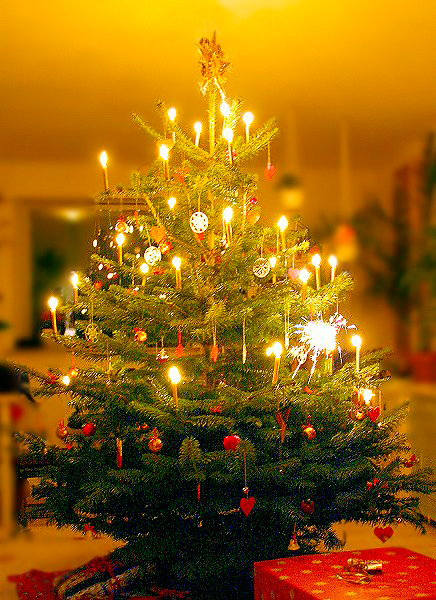 KDY- čtvrtek 8.12. 2022KDE- v hospodě U FormanaV KOLIK- od 16.00hodinBude připraven kulturní program a občerstvení.VŠICHNI JSTE SRDEČNĚ ZVÁNI.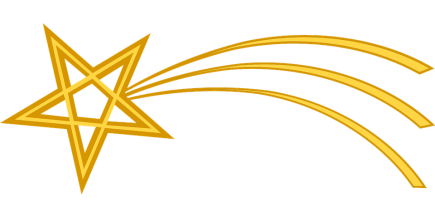 